Esquema del seminario Masculinidad y Femineidad BíblicasSemana 1: Introducción y Teología Bíblica del GéneroSemana 2: Masculinidad Bíblica Parte 1Semana 3: Masculinidad Bíblica Parte 2 Semana 4: Femineidad Bíblica Parte 1Semana 5: Femineidad Bíblica Parte 2 Semana 6: Masculinidad y Femineidad en el Hogar Parte 1Semana 7: Masculinidad y Femineidad en el Hogar Parte 2 Semana 8: Masculinidad y Femineidad en la Iglesia Parte 1 Semana 9: Masculinidad y Femineidad en la Iglesia Parte 2 Semana 10: Masculinidad y Femineidad en el Mundo y Lugar de Trabajo Semana 11: Objeciones al Complementarismo Semana 12: Confusión de GéneroSemana 13: Panel de Discusión y P&R¿Preguntas/comentarios?E-mail del profesor: ______________________________________Primera edición en español: 2019Copyright © 2019 por 9Marks para esta versión españolaSeminarios Básicos–Masculinidad y Femineidad Bíblicas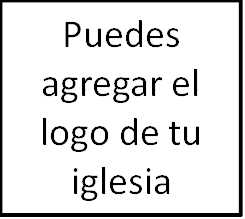 Clase 8: Masculinidad y femineidad en la iglesia (Pt. 1)IntroducciónGénesis 1:26-28Génesis 2Gálatas 3:26-28Pensando de manera práctica sobre la masculinidad y femineidad bíblicas en la iglesia…La Escritura no sólo permite, sino que espera que los hombres y las mujeres participen en la gran mayoría del ministerio y las prácticas de la iglesia.1 Corintios 12:4-11; 12-27Los hombres y las mujeres están llamados a servir a la iglesia en todas las capacidades, excepto donde dicho servicio viole el principio bíblico del liderazgo masculino, específicamente en la enseñanza o en el ejercicio de autoridad sobre los hombres cuando la iglesia se encuentra reunida.1.  Participar en las reuniones públicas2.  Votar dentro de la congregación3.  Servir como diaconisas 4.  Leer, orar y profetizar5.  Enseñar y liderar a otras mujeres6.  Ministrar a los niños7. Muchos otros (Evangelismo, misiones, ministerio a los enfermos y el pastorado…)Liderazgo masculino en la iglesia1 Timoteo 3:1-7: Requisitos de los ancianosEl «perfil de trabajo» del anciano:Proveer a la iglesia a través de la enseñanza bíblica (Tito 1:9, 1 Ti. 4:13)Proteger a la iglesia de la falsedad (2 Ti.4:2-3, Tito 1:9)Liderar a la iglesia con un ejemplo piadoso (1 Pedro 5:3, Hebreos 13:7)Llevar la responsabilidad ante Dios por el bienestar de la iglesia (Santiago 3:1, Hebreo 13:17)